от    06.04.2018  2018 г.  №  126РЕШЕНИЕСобрания депутатов муниципального образования «Октябрьское сельское поселение»Об устранении нарушений законодательства при издании муниципальных правовых актовРассмотрев представление прокурора Моркинского района от   12.02.2018 № 02-02-2018 об устранении нарушений    законодательства при издании муниципальных правовых актов Собрание депутатов муниципального образования «Октябрьское сельское поселение» РЕШАЕТ:1.Специалистам администрации обеспечить надлежащую систему разработки, принятия, внесения изменений правовых актов Собрания депутатов и Администрации муниципального образования, а также качество проводимой  антикоррупционной  экспертизы нормативных правовых актов;2.Представление направить на рассмотрение в администрацию Октябрьского сельского поселения для решения вопроса о привлечении к дисциплинарной ответственности специалиста администрации ответственного за подготовку муниципальных правовых актов Собрания депутатов Октябрьского сельского поселения. 3. Главе администрации муниципального образования «Октябрьское сельское поселение» принять меры по недопущению впредь нарушений законодательства при издании правовых актов.  4. Контроль за исполнением настоящего решения возложить на  главу администрации муниципального образования «Октябрьское сельское поселение»Глава муниципального образования«Октябрьское сельское поселение»,Председатель Собрания депутатов	                                                Сошина  Г.« Октябрьский ял кундем»муниципальный образованийын депутатше- влакын  Погынжо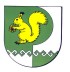 Собрание депутатовмуниципального образования« Октябрьское сельское поселение